REQUERIMENTO N.º 1892/2018Solicita informações sobre realizações da Secretaria da Saúde no 2º Quadrimestre de 2018 apresentadas em Audiência Pública de 27.09.2018.Nobre Presidente,Senhores Vereadores, 				Considerando informações sobre realizações da Secretaria da Saúde no 2º Quadrimestre de 2018, apresentada em Audiência Pública de 27.09.2018, conforme slide anexo;				Considerando que a apresentação está desprovida de informações quanta à temporariedade da execução das ações em questão; 				O vereador MAURO DE SOUSA PENIDO, no uso de suas atribuições legais, requer nos termos regimentais e após a aprovação em Plenário, seja encaminhado ao Exmo. Senhor Prefeito Municipal o seguinte pedido de informações:Com relação as “REALIZAÇÕES SECRETARIA DA SAÚDE” (conforme slide apresentado anexo) no 2º quadrimestre de 2018, especificar em cada um destes, se as ações estão concluídas ou se ainda se encontram em andamento.Especificar em cada um destes o prazo de conclusão da ação ou obra de forma clara.  JUSTIFICATIVA:			O vereador busca informações com a finalidade de exercer suas atividades fiscalizatórias sobre os atos do Poder Executivo. Valinhos, 28 de Setembro de 2018.MAURO DE SOUSA PENIDO       Vereador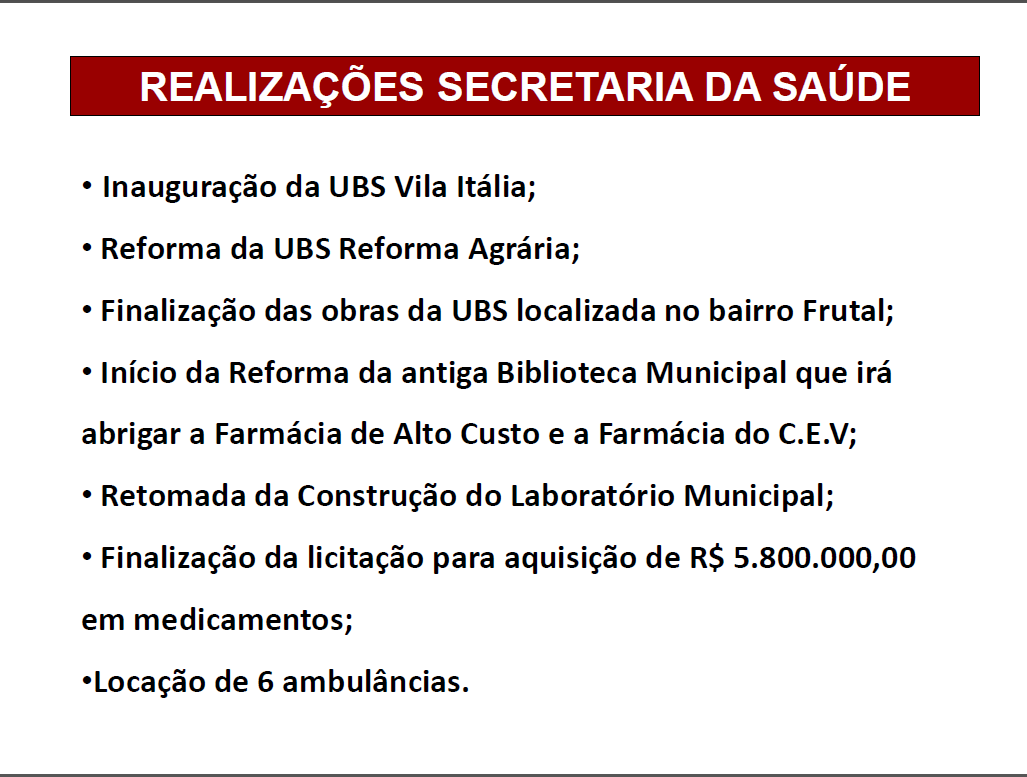 